Dagsorden	: 	KredsstyrelsesmødeDato		:	Mandag den d. 16. august 2021Tidspunkt	: 	Kl. 12.30 – 16.00			Sted		:	KredskontoretGodkendelse af referat 
Godkendelse af dagsordenKommunens indkaldelse til møde om rekruttering og fastholdelse.Kommunen har inviteret to lærere pr. afdeling til at deltage i et møde om rekruttering og fastholdelse. Hvem deltager fra jeres afdeling? Det er fra 15.30 til 17.MedlemskursusHusk tilmeldingsfristen fredag den 20. august.TR- opgaver i forhold til nyansatte lærere på skolen. Tjek gerne DLFInsite. Vi har en gave fra DLF til nye medlemmer.Samtalepapir er udsendt. Møde for nyansatte er for alle. Ikke kun for medlemmer. Man er nyansat, hvis men er ansat indenfor de sidste to år.Kim har forfattet et brev, som udsendes til inspiration.Opfølgning fra generalforsamling: tilsyn, pauser, 6. ferieuge. Tilbagemelding fra skolerneStengårdsskolen: 120 minutters tilsyn inklusive tilsyn om morgenen.Lærke: 120 minutter. Problemstilling mellem udskoling og indskoling Bals: 90 minutter udskoling 50 min. De 10 min før undervisning tæller medMaglehøj- Søhøj 120 inklusiv de 10 min. Pædagoger dækker også Veksø 85 timer på årsbasis. En udevagt pr. medarbejder.Slagslunde 120 min uden de 10 min. Pædagogerne har ikke gårdvagter.Bækkegård 50-60 minutter plejer man. Opgaveoversigter: Orientering fra Steen og videre handling. Har I bilag til opgaveoversigterne på skolen, må I gerne sende dem. Der skal være beskrivelse af klasselæreropgaven i forbindelse med Skoleplanen.Der er aftalt et møde mellem os og skolelederforeningen 9. september. Lone Kvist, Dorthe Baun og Suzette fra den lokale Skolelederforening samt Jakob Bjerre deltager sammen med vores FU.Mødet omhandler samarbejdet og de udfordringer vi har med det. Vi får bistand fra Morten Refskov og Camilla Wendelbo fra DLF og Dorte Andreas og Peter Kordt fra Skolelederforeningen.Derudover har vi inviteret Distriktsskolelederne til et møde om opgaveoversigterne.Vi mener, at opgaveoversigterne er mangelfulde.Forberedelsestiden er ikke sat på, i elevpauserne er det kun tilsynstiden, som er på. Klasselæreropgaven er mangelfuldt beskrevet de fleste steder. Personalemøder kunne jo også sættes på. Undervisningstiden er ikke trukket fra de fleste steder.A20 er en samarbejdsaftale, så dlf foreslår, at vi tager det op på kommuneniveau, før vi tager det op skolen. Kan en nyansat se, hvad hun skal lave ud fra opgaveoversigterne.Øvrige opgaver kunne med fordel diskuteres ved udarbejdelsen af skoleplanen.Kunne man finde en eksemplarisk kommune, hvor det fungerer?Drejebog til samtale med lederen om mangler på opgaveoversigten fx for en nyansat?Ny opgaveoversigt=ny dialog. Kontering af 6. ferieuge. Det er vigtigt, at der gemmes en førsteudgave af opgaveoversigten. Det betyder, at der skal gemmes et print, da det sandsynligvis ikke er teknisk muligt at vende tilbage, når skoleåret kører.20/9 på KS dagene kommer skolelederne. Her kan problemfelter eller succeserne tages op.Uretfærdigheder i den kommunale enshed. Hvor ensrettet skal det være? Hvad synes vi selv?Hvad laver distriktslederne egentlig? Samarbejdssporet fx triosamarbejdet. Distriktsvis opdeling ovenpå noget fælles.Borgermøde d. 8.novemberDet bliver den 8. I planen står der den 11. Det gælder ikke mereJeppe Søe er dirigent. Det er sammen med BUPL: der bliver en børnetime og en skoletime.Skolebestyrelserne skal mobiliseres. De må gerne sende invitation ud til forældrene.Møde med nye lærere i kredsen onsdag d. 15.september kl. 15.45Gør reklame også overfor ikke medlemmer.Evt.Hvordan er det gået med TR-lektions nedsættelsen?I sammentællingen af ansatte tæller alle ansatte under vores overenskomst med. 
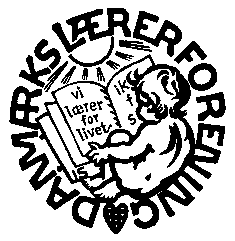 Danmarks LærerforeningEgedal Lærerkreds Rørsangervej 13, 3650 ØlstykkeTlf. 47 17 99 52       FAX: 47 17 99 79        e-mail: 033@dlf.org